WNIOSEK O WYSTAWIENIE ZAŚWIADCZENIAUprzejmie proszę o wystawienie zaświadczenia:do banku;o studiowaniu w języku angielskim;o uzyskaniu tytułu absolwenta.*Załączniki:w przypadku zaświadczenia do banku wystawianego po raz pierwszy – oświadczenie o rozpoczęciu pierwszych studiów.……………………………………………..Podpis studenta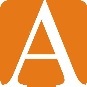 WYDZIAŁ ARCHITEKTURY POLITECHNIKA POZNAŃSKAPoznań, dnia……………………….r.………………………………………………...……………….…Imię i nazwisko……………………………………..……….…………….………Numer albumuArchitektura i Urbanistyka/Edukacja Artystyczna w zakresie sztuk plastycznych*stacjonarne/niestacjonarne*        I stopnia/ II stopnia*Rok studiów  1    2   3   4………………………………………………...…………..……Adres korespondencyjny…………………………………………………..……..………Nr telefonuDziekanat Wydziału Architektury Politechniki Poznańskiej